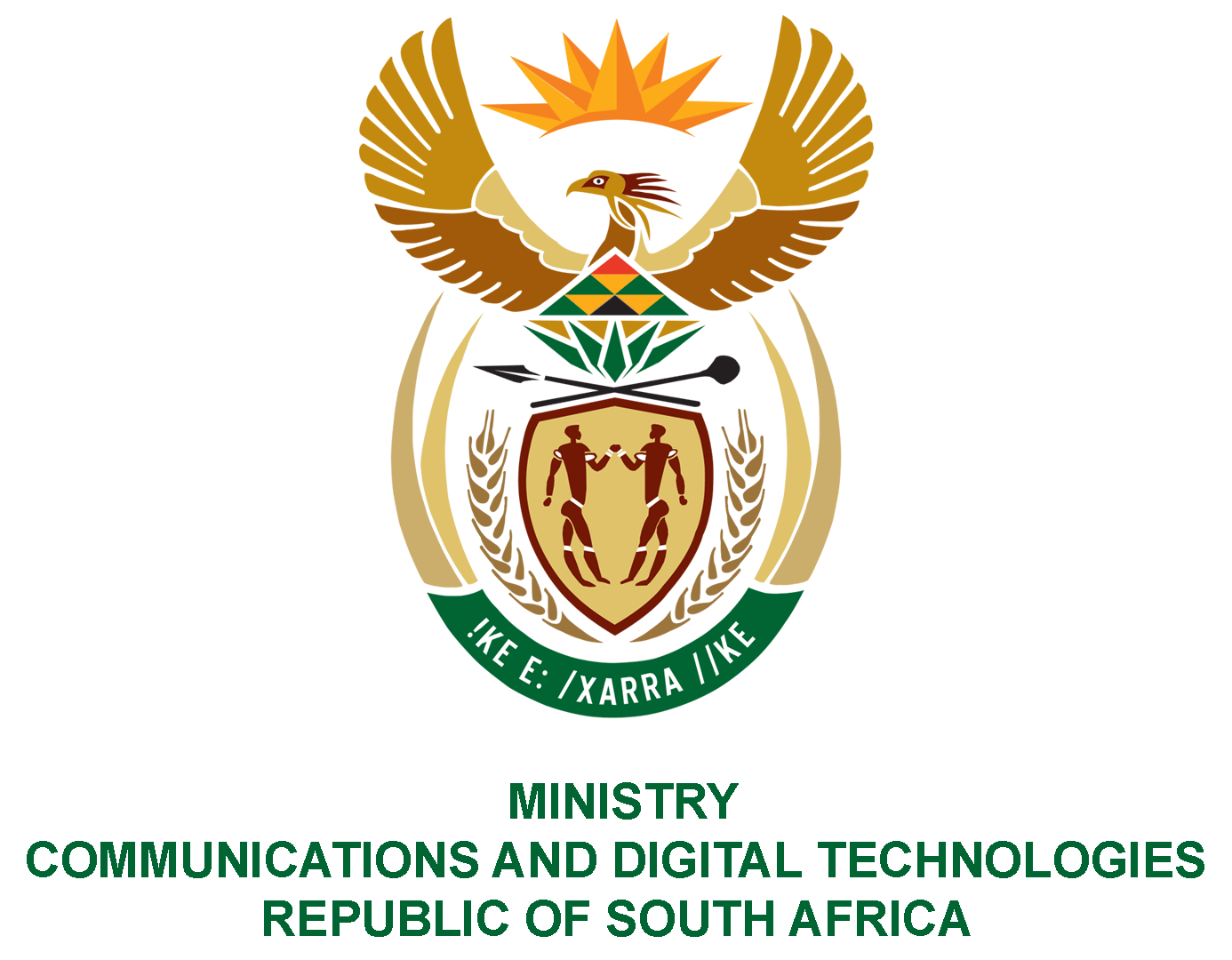 PARLIAMENT OF THE REPUBLIC OF SOUTH AFRICANATIONAL ASSEMBLYWRITTEN REPLYQUESTION NO: 739DATE OF PUBLICATION:  01 May 2020QUESTION PAPER NO: 13Ms P T van Damme (DA) to ask the Minister of Communications:Whether (a) she and (b) the Deputy Minister have undergone any training on media since she has been appointed to the Cabinet; if so, what (i) is the name of the service provider, (ii) was the total cost of the media training and (iii) number of sessions has completed?									NW943E REPLY:Yes, the Minister did attend training on media.This was an in-house training conducted by the GCIS.There were no financial implications.One session.Yes, the Deputy Minister did attend training on media.This was an in-house training conducted by the GCIS.There were no financial implications.One session.MR J MTHEMBU, MPACTING MINISTER OF COMMUNICATIONS AND DIGITAL TECHNOLOGIES